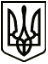 УкраїнаМЕНСЬКА МІСЬКА РАДАЧернігівська областьВИКОНАВЧИЙ КОМІТЕТРІШЕННЯ29 квітня 2021 року                          м. Мена                          №Про створення тимчасових робочих місць у Менській міській радіВідповідно до ст.31 ЗУ «Про зайнятість населення» до Порядку організації громадських та інших робіт тимчасового характеру, затвердженого постановою Кабінету Міністрів України від 20 березня 2013 року № 175 та Договору про організацію громадських робіт та їх фінансування укладеного між Менською міською радою та  Менською районною філією Чернігівського обласного центру зайнятості, керуючись ст. 34 Закону України «Про місцеве самоврядування в Україні», виконавчий комітет Менської міської радиВИРІШИВ:1. Створити в Менській міській раді 2 (два) тимчасових робочих місця (підсобний робітник) для організації та проведення громадських робіт на період з 5 по 7 травня 2021 року включно.2. Сектору кадрової роботи Менської міської ради провести роботу по оформленню відповідних документів на безробітних, направлених Менською районною філією Чернігівського обласного центру зайнятості.3. Першому заступнику міського голови Небері О.Л. провести інструктаж з охорони праці та пожежної безпеки.4. Відділу бухгалтерського обліку та звітності міської ради забезпечити подання звітів, відповідно до вимог законодавства, щодо осіб, залучених до виконання громадських робіт.5. Контроль за виконанням рішення покласти на заступника міського голови з питань діяльності виконкому Гаєвого С.М.Міський голова		Г.А. Примаков